11/04/2022 10:18BionexoResultado da Tomada de PreçosNº20221603A034HMIO Instituto de Gestão e Humanização – IGH, entidade de direito privado e sem fins lucrativos,classificado como Organização Social, vem tornar público a realização do Processo Seletivo deCompras, com a finalidade de adquirir bens, materiais e/ou medicamentos para o HMI -Hospital Estadual Materno-Infantil Dr. Jurandir do Nascimento, com endereço à Av. Perimetral,s/n, Quadra. 37, Lote 14, Setor Coimbra, Goiânia/GO, CEP: 74.530-020.Objeto: Manutenção Predial / OrnamentaçãoBionexo do Brasil LtdaRelatório emitido em 11/04/2022 10:16Tipo de Compra: Cotação via Bionexo/E-mailGoiânia: 11 de Abril de 2022CompradorIGH - Hospital Materno Infantil (11.858.570/0002-14)AV. PERIMETRAL, ESQUINA C/ RUA R7, SN - SETOR COIMBRA - GOIÂNIA, GO CEP: 74.530-020Relação de Itens (Confirmação)Pedido de Cotação : 210523742COTAÇÃO Nº 15493 - MANUTENÇÃO PREDIAL - HMI MAR/2022Frete PróprioObservações: PAGAMENTO: Somente a prazo e por meio de depósito em conta PJ do fornecedor. *FRETE: Só serão aceitas propostas comfrete CIF e para entrega no endereço: RUA R7 C/ AV PERIMETRAL, SETOR COIMBRA, Goiânia/GO CEP: 74.530-020, dia e horárioespecificado. *CERTIDÕES: As Certidões Municipal, Estadual de Goiás, Federal, FGTS e Trabalhista devem estar regulares desde a data daemissão da proposta até a data do pagamento. *REGULAMENTO: O processo de compras obedecerá ao Regulamento de Compras do IGH,prevalecendo este em relação a estes termos em caso de divergência.Tipo de Cotação: Cotação NormalFornecedor : Todos os FornecedoresData de Confirmação : TodasFaturamentoMínimoValidade daPropostaCondições dePagamentoFornecedorPrazo de EntregaFrete ObservaçõesFabiana Alves De Carvalho02192332173ITAPIRAPUÃ - GOFABIANA ALVES DE CARVALHO - (62)5dias após1R$ 100,000028/03/202230 ddlCIFnullconfirmação9852-90848hallisson2006@hotmail.comMais informaçõesProgramaçãode EntregaPreçoUnitário FábricaPreçoValorTotalProdutoCódigoFabricanteEmbalagem Fornecedor Comentário JustificativaRent(%) QuantidadeUsuárioDioneiCajueiro DaSilva;Fornecedor 1respondeuBOTIJAO DE GASREFRIGERANTE R22 13,6 KG -DAC - DACFabiana AlvesDe Carvalho02192332173BOTIJAO DE GASREFRIGERANTE R22 13,6 KGR$R$R$789,000012345678945952---------UNDUNDUNDUNDUNDUNDUNDUNDUNDnullnullnullnullnullnullnullnullnullincorretamenteao item1 Unidade789,0000 0,000025/03/202216:52cotado.DioneiCajueiro DaSilvaCAPACITOR PARA ARCONDICIONADO 30UF -UNIDADECAPACITOR PARA ARCONDICIONADO 30UF - INTELE -INTELEFabiana AlvesDe Carvalho02192332173R$,0000R$178,500040113--------R$ 17,850010 Unidade10 Unidade10 Unidade10 Unidade10 Unidade1 Unidade1 Unidade1 Unidade025/03/202216:52DioneiCajueiro DaSilvaCAPACITORES 35/2.5 UF 400V -CAPACITORES 35/2.5 UF 400V -> CAPACITOR 35+2,5 UF + OU -5%/440VAC/60HZ. - EOS - EOSFabiana AlvesDe Carvalho02192332173R$8,3000R$0,0000R$283,0000> CAPACITOR 35+2,5 UF + OU - 46738%/440VAC/60HZ.2525/03/202216:52DioneiCajueiro DaSilvaFabiana AlvesDe CarvalhoCAPACITORES 40/2.5 UF 400V -EOS - EOSR$23,5000R$0,0000R$235,0000CAPACITORES 40/2.5 UF 400VCAPACITORES 45/2.5 UF 400V -466940219233217325/03/202216:52DioneiCajueiro DaSilvaFabiana AlvesDe Carvalho02192332173CAPACITORES 45/2.5 UF 400V -EOS - EOSR$35,0000R$0,0000R$350,0000> CAPACITOR 45 + 2,5 UF + OU 467375%/440VAC/60HZ-25/03/202216:52DioneiCajueiro DaSilvaFabiana AlvesDe CarvalhoCAPACITORES 60/2.5 UF 400V -IQ - IQR$31,0000R$0,0000R$310,0000CAPACITORES 60/2.5 UF 400VCOMPRESSOR ROTATIVO 12.000447760219233217325/03/202216:52DioneiCajueiro DaSilvaCOMPRESSOR ROTATIVO 12.000BTUS/R22/220V/60HZ/ROTATIVO- TECUMSEH - TECUMSEHFabiana AlvesDe Carvalho02192332173R$R$R$828,5000BTUS/R22/220V/60HZ/ROTATIVO 40273UNIDADE828,5000 0,0000-25/03/202216:52DioneiCajueiro DaSilvaFabiana AlvesDe CarvalhoCOMPRESSOR ROTATIVO 30.000BTUS - UNIDADECOMPRESSOR ROTATIVO 30.000BTUS R-22 - RECHI - RECHIR$R$R$403081.228,0000 0,00001.228,00000219233217325/03/202216:52DioneiCajueiro DaSilvaFabiana AlvesDe CarvalhoGAS REFRIGERANTE R141B -BOTIJA 13,6 KGGAS REFRIGERANTE R141B -BOTIJA 13,6 KG - EOS - EOSR$R$R$487211.763,0000 0,00001.763,00000219233217325/03/202216:52https://bionexo.bionexo.com/jsp/RelatPDC/relat_adjudica.jsp1/2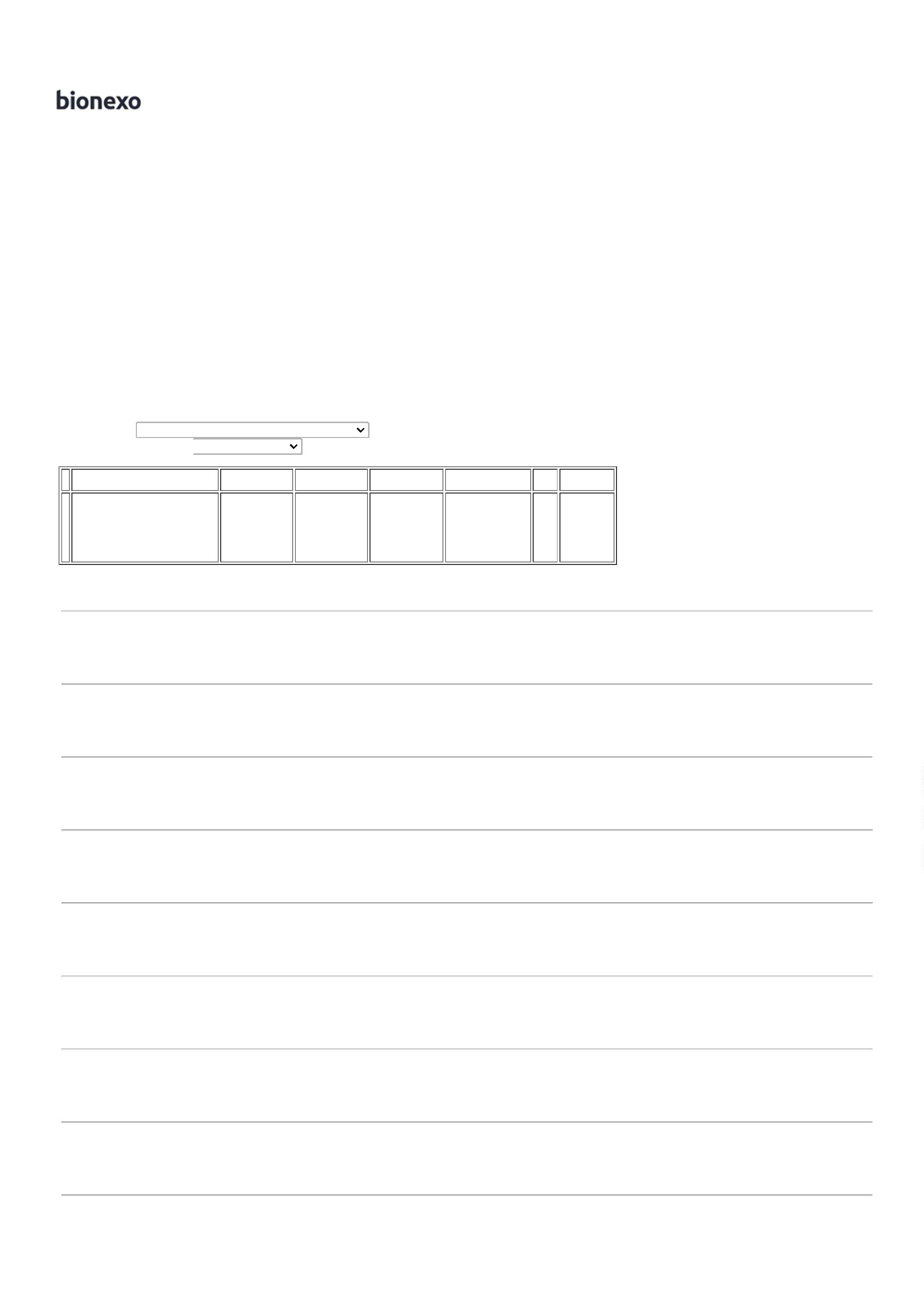 11/04/2022 10:18BionexoDioneiCajueiro DaSilvaFabiana AlvesDe CarvalhoPORCA FORJADA FLANGE PARATUBO DE COBRE 1/2PORCA FORJADA FLANGE PARATUBO DE COBRE 1/2 - SAE - SAER$0,0000R$63,00001111101234467454674346744467461752-----UNDUNDUNDUNDUNDnull-----R$ 6,3000R$ 3,2000R$ 4,800010 Unidade10 Unidade10 Unidade10 Unidade5 Unidade0219233217325/03/202216:52DioneiCajueiro DaSilvaFabiana AlvesDe CarvalhoPORCA FORJADA FLANGE PARATUBO DE COBRE 1/4PORCA FORJADA FLANGE PARATUBO DE COBRE 1/4 - SAE - SAER$0,0000R$32,0000nullnullnullnull0219233217325/03/202216:52DioneiCajueiro DaSilvaFabiana AlvesDe CarvalhoPORCA FORJADA FLANGE PARATUBO DE COBRE 3/8PORCA FORJADA FLANGE PARATUBO DE COBRE 3/8 - SAE - SAER$0,0000R$48,00000219233217325/03/202216:52DioneiCajueiro DaSilvaFabiana AlvesDe CarvalhoPORCA FORJADA FLANGE PARATUBO DE COBRE 5/8PORCA FORJADA FLANGE PARATUBO DE COBRE 5/8 - SAE - SAER$10,9000R$0,0000R$109,00000219233217325/03/202216:52DioneiCajueiro DaSilvaFabiana AlvesDe CarvalhoSUPORTE P/AR CONDICIONADOSUPORTE P/AR CONDICIONADO400MM 50KG EPOXI - PUX - PUXR$0,0000R$287,5000R$ 57,50000,50X0,36X0,520219233217325/03/202216:52TotalParcial:R$999.09.06.504,5000Total de Itens da Cotação: 14Total de Itens Impressos: 14TotalGeral:R$6.504,5000Clique aqui para geração de relatório completo com quebra de páginahttps://bionexo.bionexo.com/jsp/RelatPDC/relat_adjudica.jsp2/2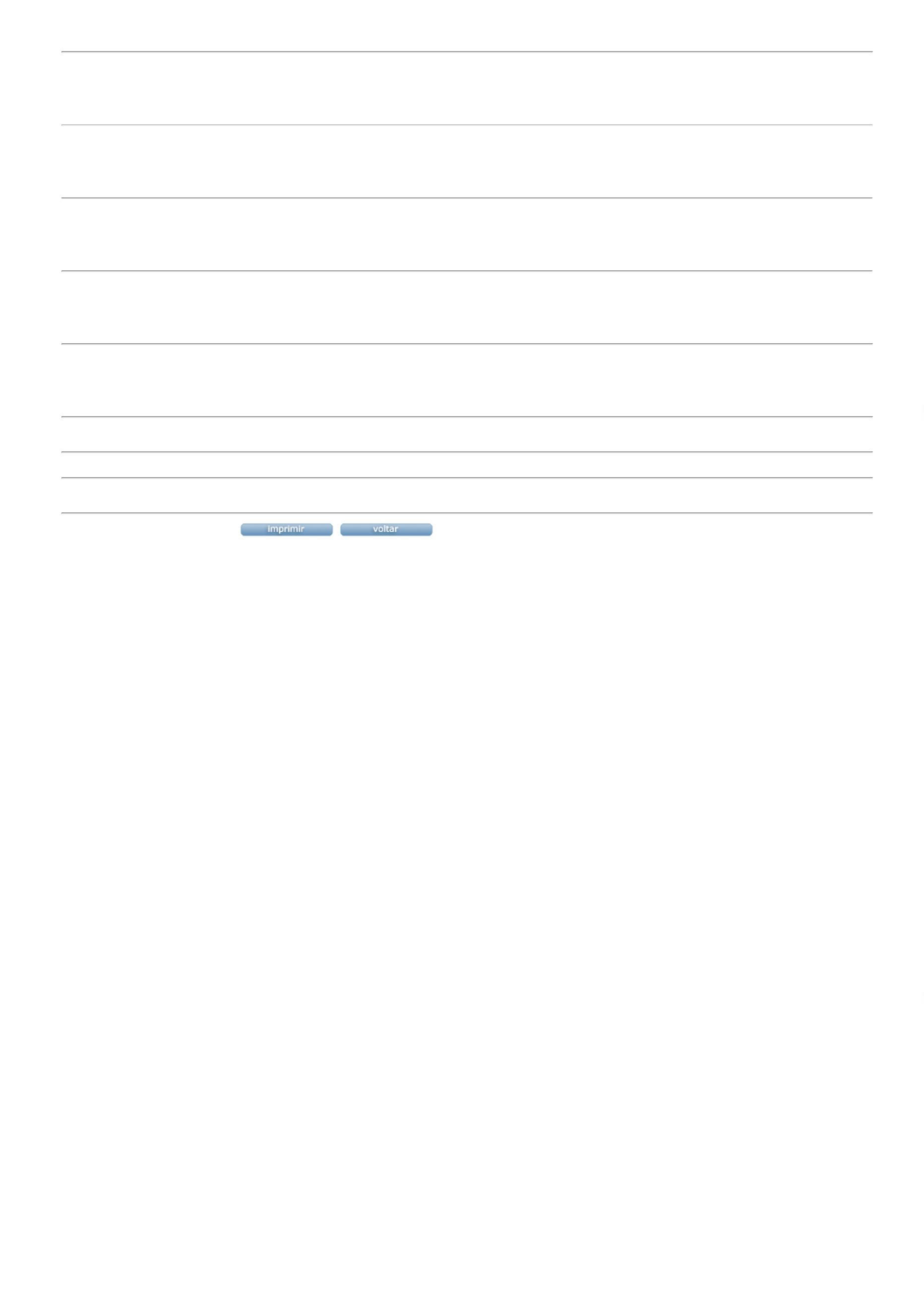 